حضرات السادة والسيدات،تحية طيبة وبعد،يسرني أن أدعوكم إلى حضور الاجتماع الأقاليمي الأول لقطاع تقييس الاتصالات من أجل التحضير للجمعية العالمية لتقييس الاتصالات لعام 2024، الذي سيعقد افتراضياً لمدة يوم واحد فقط في 18 يناير 2024، ولن تقدَّم أي مِنح للمشاركة في هذا الاجتماع.والهدف من هذا الاجتماع الأقاليمي دعوة ممثلي المناطق إلى عرض الحالة الراهنة لأعمالهم التحضيرية للجمعية العالمية لتقييس الاتصالات لعام 2024 (WTSA-24).ويرجى من ممثلي المناطق ترتيب عروضهم في ثلاثة أقسام منفصلة:(1)	برنامج العمل وهيكل لجان الدراسات،(2)	أساليب العمل وما يرتبط بها من مسائل أخرى (مثل أساليب العمل الإلكترونية)،(3)	توافق الآراء الذي تحقق خلال المناقشات الأقاليمية الثنائية، إن تحقق.ومن دواعي سروري أيضاً أن أحيطكم علماً بأن الهند اقترحت السيد ريتو رانجان ميتار رئيساً للجمعية WTSA-24. وبالتالي، سيترأس السيد ميتار هذا الاجتماع الأقاليمي، وهو يشغل حالياً منصب رئيس لجنة الدراسات 11 لقطاع تقييس الاتصالات.وترد معلومات إضافية عن الاجتماع في الملحق A.وسيُفتتح الاجتماع في الساعة 13:00 بتوقيت جنيف يوم 18 يناير 2024، والتسجيل إلزامي (من خلال نموذج التسجيل الإلكتروني في الصفحة الرئيسية للاجتماعات الأقاليمية من أجل التحضير للجمعية WTSA-24). وبدون التسجيل لن يتسنى استعمال أداة المشاركة عن بُعد.وسيُعقد الاجتماع الثالث للفريق الاستشاري لتقييس الاتصالات في جنيف في الفترة من 22 إلى 26 يناير 2024، وترد تفاصيل هذا الاجتماع بشكل منفصل في الرسالة الجماعية  3 لمكتب تقييس الاتصالات.أهم المواعيد النهائية:وترد معلومات عملية عن الاجتماع في الملحق A أدناه. ويرد في الملحقين B وC مشروع جدول أعمال الاجتماع وجدوله الزمني وقد أٌخذ في الاعتبار قدر الإمكان فارق التوقيت فيما بين المشاركين عن بُعد.وستكون الوثائق المؤقتة ومساهمات الاجتماع الأقاليمي مسبوقة بالمختصر "IRM:" في عناوينها ويمكن الاطلاع عليها في العنوان https://www.itu.int/md/T17-TSAG-240122/sum/en وكذلك في الصفحة المخصصة لها 	
https://www.itu.int/wtsa/2024/en/irm/.أتمنى لكم اجتماعاً مثمراً وممتعاً.وتفضلوا بقبول فائق التقدير والاحترام. (توقيع)سيزو أونوي
مدير مكتب تقييس الاتصالاتالملحقات: 3الملحق A
معلومات عملية عن الاجتماعأساليب العمل والمرافق المتاحةتقديم الوثائق والنفاذ إليها: سيجري الاجتماع بدون استخدام الورق. وينبغي تقديم مساهمات الأعضاء باستخدام نظام النشر المباشر للوثائق؛ كما ينبغي إرسال مشاريع الوثائق المؤقتة إلى أمانة الفريق الاستشاري لتقييس الاتصالات من خلال رسالة إلكترونية وباستخدام النموذج المناسب. ويتاح النفاذ إلى وثائق الاجتماع من الصفحة الرئيسية للفريق الاستشاري.الترجمة الشفوية: ستتاح خدمة الترجمة الشفوية بجميع اللغات الرسمية الست للاتحاد. وسيتاح أيضاً العرض النصي في الوقت الفعلي.التسجيل المسبقالتسجيل المسبق: التسجيل المسبق إلزامي ويجب أن يتم إلكترونياً من خلال الصفحة الرئيسية للاجتماعات الأقاليمية من أجل التحضير للجمعية WTSA-24 قبل بدء الاجتماع بشهر واحد على الأقل. وكما هو مبين في الرسالة المعممة 68 لمكتب تقييس الاتصالات، يتطلب نظام التسجيل الجديد موافقة مسؤول الاتصال فيما يتعلق بجميع طلبات التسجيل؛ وتوضح الرسالة المعممة 118 لمكتب تقييس الاتصالات كيفية إعداد الموافقة الأوتوماتية على هذه الطلبات. وبعض الخيارات الواردة في استمارة التسجيل لا تنطبق إلا على الدول الأعضاء بما في ذلك: الوظيفة وطلبات الترجمة الشفوية وطلبات الحصول على المِنح. ويدعى الأعضاء إلى إشراك النساء في وفودهم كلما أمكن ذلك.الملحق Bمشروع جدول أعمال الاجتماع الأقاليمي الأول لقطاع تقييس الاتصالات1	افتتاح الاجتماع2	معلومات محدّثة بشأن الأعمال التحضيرية للجمعية العالمية لتقييس الاتصالات لعام 20243	أهداف الاجتماع والنتائج المتوقعة من مدير مكتب تقييس الاتصالات4	عروض يقدمها ممثلو المناطق بشأن الحالة الراهنة لأعمالهم التحضيرية فيما يتعلق ببرنامج العمل وهيكل لجان الدراسات: أ )	جماعة آسيا والمحيط الهادئ للاتصالات (APT)ب)	الاتحاد الإفريقي للاتصالات (ATU)ج)	المؤتمر الأوروبي لإدارات البريد والاتصالات (CEPT)د )	لجنة البلدان الأمريكية للاتصالات (CITEL)ﻫ )	جامعة الدول العربية/الفريق العربي للتقييس (ASTeam)و )	الكومنولث الإقليمي في مجال الاتصالات (RCC)5	نظرة عامة على جدول التقابل الذي يبين الوضع في المنظمات الإقليمية، ومعلومات من المقرر المعني باستعراض القرارات التابع للفريق الاستشاري لتقييس الاتصالات6	مناقشة المجالات المشتركة، والمجالات التي تتطلب المزيد من المناقشة7	تواريخ الاجتماعات الإقليمية التحضيرية المقبلة8	استنتاجات9	ما يستجد من أعمال10	 اختتام الاجتماعالملحق Cمشروع الجدول الزمني للاجتماع الأقاليمي الأول لقطاع تقييس الاتصالات(يمكن تنظيم اجتماعات لأفرقة مخصصة إضافية؛
وتخصيص الفترات الزمنية للاجتماع تخصيص مبدئي قابل للتعديل)ــــــــــــــــــــــــــــــــــــــــــــــــــــــــــــــــــــــــــــــــــــــــــــــــ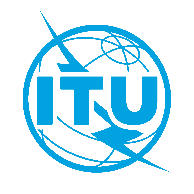 الاتحـاد الدولـي للاتصـالاتمكتب تقييس الاتصالاتجنيف، 13 نوفمبر 2023المرجع:TSB Circular 137
TSAG/BJإلى:-	إدارات الدول الأعضاء في الاتحاد؛-	أعضاء قطاع تقييس الاتصالات بالاتحاد؛-	الهيئات الأكاديمية المنضمة إلى الاتحاد؛-	المنظمات الإقليمية للاتحاد (جماعة آسيا والمحيط الهادئ للاتصالات (APT)، الاتحاد الإفريقي للاتصالات (ATU)، المؤتمر الأوروبي لإدارات البريد والاتصالات (CEPT)، لجنة البلدان الأمريكية للاتصالات (CITEL)، جامعة الدول العربية/الفريق العربي للتقييس (ASTeam)، الكومنولث الإقليمي في مجال الاتصالات (RCC)-	الأمينة العامة للاتحاد الدولي للاتصالات؛-	مدير مكتب الاتصالات الراديوية-	مدير مكتب تنمية الاتصالات؛-	رؤساء لجان دراسات قطاع تقييس الاتصالات؛-	رؤساء الأفرقة الإقليمية التابعة للجان دراسات قطاع تقييس الاتصالات؛-	رئيس لجنة تقييس المفردات بقطاع تقييس الاتصالاتالهاتف:+41 22 730 6311إلى:-	إدارات الدول الأعضاء في الاتحاد؛-	أعضاء قطاع تقييس الاتصالات بالاتحاد؛-	الهيئات الأكاديمية المنضمة إلى الاتحاد؛-	المنظمات الإقليمية للاتحاد (جماعة آسيا والمحيط الهادئ للاتصالات (APT)، الاتحاد الإفريقي للاتصالات (ATU)، المؤتمر الأوروبي لإدارات البريد والاتصالات (CEPT)، لجنة البلدان الأمريكية للاتصالات (CITEL)، جامعة الدول العربية/الفريق العربي للتقييس (ASTeam)، الكومنولث الإقليمي في مجال الاتصالات (RCC)-	الأمينة العامة للاتحاد الدولي للاتصالات؛-	مدير مكتب الاتصالات الراديوية-	مدير مكتب تنمية الاتصالات؛-	رؤساء لجان دراسات قطاع تقييس الاتصالات؛-	رؤساء الأفرقة الإقليمية التابعة للجان دراسات قطاع تقييس الاتصالات؛-	رئيس لجنة تقييس المفردات بقطاع تقييس الاتصالاتالفاكس:+41 22 730 5853إلى:-	إدارات الدول الأعضاء في الاتحاد؛-	أعضاء قطاع تقييس الاتصالات بالاتحاد؛-	الهيئات الأكاديمية المنضمة إلى الاتحاد؛-	المنظمات الإقليمية للاتحاد (جماعة آسيا والمحيط الهادئ للاتصالات (APT)، الاتحاد الإفريقي للاتصالات (ATU)، المؤتمر الأوروبي لإدارات البريد والاتصالات (CEPT)، لجنة البلدان الأمريكية للاتصالات (CITEL)، جامعة الدول العربية/الفريق العربي للتقييس (ASTeam)، الكومنولث الإقليمي في مجال الاتصالات (RCC)-	الأمينة العامة للاتحاد الدولي للاتصالات؛-	مدير مكتب الاتصالات الراديوية-	مدير مكتب تنمية الاتصالات؛-	رؤساء لجان دراسات قطاع تقييس الاتصالات؛-	رؤساء الأفرقة الإقليمية التابعة للجان دراسات قطاع تقييس الاتصالات؛-	رئيس لجنة تقييس المفردات بقطاع تقييس الاتصالاتالبريد الإلكتروني:https://itu.int/go/t/irmإلى:-	إدارات الدول الأعضاء في الاتحاد؛-	أعضاء قطاع تقييس الاتصالات بالاتحاد؛-	الهيئات الأكاديمية المنضمة إلى الاتحاد؛-	المنظمات الإقليمية للاتحاد (جماعة آسيا والمحيط الهادئ للاتصالات (APT)، الاتحاد الإفريقي للاتصالات (ATU)، المؤتمر الأوروبي لإدارات البريد والاتصالات (CEPT)، لجنة البلدان الأمريكية للاتصالات (CITEL)، جامعة الدول العربية/الفريق العربي للتقييس (ASTeam)، الكومنولث الإقليمي في مجال الاتصالات (RCC)-	الأمينة العامة للاتحاد الدولي للاتصالات؛-	مدير مكتب الاتصالات الراديوية-	مدير مكتب تنمية الاتصالات؛-	رؤساء لجان دراسات قطاع تقييس الاتصالات؛-	رؤساء الأفرقة الإقليمية التابعة للجان دراسات قطاع تقييس الاتصالات؛-	رئيس لجنة تقييس المفردات بقطاع تقييس الاتصالاتالموضوع:الاجتماع الأقاليمي (IRM) الأول من أجل التحضير للجمعية العالمية لتقييس الاتصالات لعام 2024 (WTSA-24)، اجتماع افتراضي، 18 يناير 2024الاجتماع الأقاليمي (IRM) الأول من أجل التحضير للجمعية العالمية لتقييس الاتصالات لعام 2024 (WTSA-24)، اجتماع افتراضي، 18 يناير 20242023-12-18-	التسجيل المسبق (من خلال نموذج التسجيل الإلكتروني في الصفحة الرئيسية للاجتماعات الأقاليمية من أجل التحضير للجمعية WTSA-24)2024-01-05-	تقديم مساهمات أعضاء قطاع تقييس الاتصالات (من خلال نظام النشر المباشر للوثائق)
الفريق الاستشاري 
لقطاع تقييس الاتصالات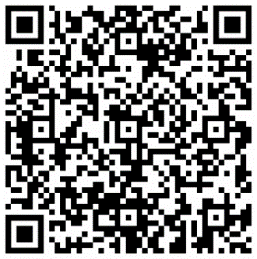 أحدث المعلومات عن الاجتماعالجلسة #الخميس
18 يناير 2024بعد الظهر 1 (85 دقيقة)
14:25-13:00 بتوقيت جنيفالاجتماع الأقاليميبعد الظهر 1 (85 دقيقة)
14:25-13:00 بتوقيت جنيفالاجتماع الأقاليمياستراحة قصيرة (5 دقائق)
14:30-14:25 بتوقيت جنيفبعد الظهر 2 (90 دقيقة)
16:00-14:30 بتوقيت جنيفالاجتماع الأقاليمي